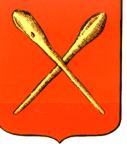 Тульская областьМуниципальное образование город АлексинСобрание депутатовРешениеот  19 мая   2022 года		                                	№3(29).24О внесении изменений в решение Собрания депутатов муниципального образования город Алексин от 30.11.2017 №10(43).9 «Об утверждении Положения об оплате труда муниципальных служащих администрации муниципального образования город Алексин»	В соответствии с Федеральным законом от 06.10.2003  №131-ФЗ «Об общих принципах организации местного самоуправления в Российской Федерации», Федеральным законом от 02.03.2007 № 25-ФЗ «О муниципальной службе в Российской Федерации», постановлением правительства Тульской области от 24.03.2022 №181 «О внесении изменений в постановление правительства Тульской области от 14.11.2017 № 538»,  на основании Устава муниципального образования город Алексин, Собрание депутатов муниципального образования город Алексин  РЕШИЛО:	1. Внести в Положение об оплате труда муниципальных служащих администрации муниципального образования город Алексин, утвержденное решением Собрания депутатов муниципального образования город Алексин от 30.11.2017 № 10(43).9 «Об утверждении Положения об оплате труда муниципальных служащих администрации муниципального образования город Алексин» следующие изменения:1.1. Изложить пункты 3.2 – 3.5 раздела 3 в следующей редакции:«3.2. Размеры должностных окладов муниципальных служащих:3.3 Размеры ежемесячных и иных дополнительных выплат муниципальным служащим: а) размер ежемесячной надбавки к должностному окладу за классный чин - до 30 процентов должностного оклада включительно;б) размер ежемесячной надбавки к должностному окладу за особые условия муниципальной службы -  до 130 процентов должностного оклада включительно, в том числе:по высшим должностям муниципальной службы - в размере от 50 до 130 процентов должностного оклада включительно;по главным должностям муниципальной службы - в размере от 30 до 80 процентов должностного оклада включительно;по ведущим должностям муниципальной службы - в размере от 20 до 70 процентов должностного оклада включительно;по старшим должностям муниципальной службы - в размере от 10 до 65 процентов должностного оклада включительно;по младшим должностям муниципальной службы - в размере до 60 процентов должностного оклада включительно;в) размер ежемесячной надбавки к должностному окладу за выслугу лет устанавливается в размерах:при стаже муниципальной службы            в процентахот 1 года до 5 лет включительно       	      10от 5 до 10 лет включительно              	      15от 10 до 15 лет включительно           	      20свыше 15 лет                                               30г) ежемесячная процентная надбавка к должностному окладу за работу со сведениями, составляющими государственную тайну, устанавливается в размерах и порядке, определяемых законодательством Российской Федерации;д) размер ежемесячного денежного поощрения муниципальным служащим устанавливается в пределах фонда оплаты труда муниципальных служащих, сформированного в соответствии с разделом 4 настоящего Положения;е) размер премии за выполнение особо важных и сложных заданий устанавливается с учетом обеспечения задач и функций администрации муниципального образования город Алексин и исполнения должностных обязанностей муниципального служащего и производится в пределах фонда оплаты труда муниципальных служащих, сформированного в соответствии с разделом 4 настоящего Положения;ж) размеры единовременной выплаты при предоставлении ежегодного оплачиваемого отпуска и материальной помощи, выплачиваемых за счет средств фонда оплаты труда муниципальных служащих, устанавливаются соответственно в размере двух и одного должностного оклада муниципального служащего в соответствии с замещаемой им должностью муниципальной службы.3.4. Иные выплаты, предусмотренные нормативными правовыми актами Российской Федерации, выплачиваются в установленном ими порядке.3.5.Муниципальному служащему, замещающему должность главы администрации муниципального образования город Алексин, ежемесячные выплаты, предусмотренные подпунктами «б», «в», «д» пункта 3.3 раздела 3 настоящего Положения, могут быть установлены в следующих размерах:1) ежемесячная надбавка к должностному окладу за выслугу лет - до 30 процентов должностного оклада включительно вне зависимости от имеющегося стажа муниципальной службы;2) ежемесячная надбавка к должностному окладу за особые условия муниципальной службы - до 170 процентов должностного оклада включительно;3) ежемесячное денежное поощрение - до 290 процентов должностного оклада включительно.».1.2. Изложить пункт 4.1 раздела 4 в следующей редакции:«4.1. Размер годового фонда оплаты труда муниципальных служащих состоит из средств на выплату должностных окладов и средств, направляемых на выплату (в расчете на год):а) ежемесячной надбавки к должностному окладу за классный чин – в размере четырех должностных окладов;б) ежемесячной надбавки к должностному окладу за выслугу лет – в  размере трех должностных окладов;в) ежемесячной надбавки к должностному окладу за особые условия муниципальной службы – в  размере восьми должностных окладов;г) ежемесячной процентной надбавки к должностному окладу за работу со сведениями, составляющими государственную тайну, – в размере полутора должностных окладов; д) ежемесячного денежного поощрения – в размере  четырнадцати с половиной  должностных окладов;ж) единовременной выплаты при предоставлении ежегодного оплачиваемого отпуска и материальной помощи – в  размере трех должностных окладов;з) премий за выполнение особо важных и сложных заданий – в  размере четырех должностных окладов.».2.  Контроль за выполнением настоящего решения возложить на  постоянную комиссию по экономике и бюджету Собрания депутатов муниципального  образования город  Алексин (Машкин С.В.).3. Обнародовать настоящее решение путем его размещения на официальном сайте муниципального образования город Алексин в сети «Интернет» и в местах официального обнародования муниципальных правовых актов муниципального образования город Алексин.4.  Решение вступает в силу со дня обнародования и распространяется на правоотношения, возникшие с 01.01.2022.Глава  муниципального образованиягород  Алексин				                                       Э.И. ЭксаренкоДолжности муниципальной службыРазмер  
должностного оклада (рублей в месяц)Группа высших должностей муниципальной службы                   Группа высших должностей муниципальной службы                   Глава администрации 20012Первый заместитель главы администрации18193Заместитель главы администрации17236Руководитель аппарата  администрации 17236Председатель комитета13790Начальник управления13790Группа главных должностей муниципальной службыГруппа главных должностей муниципальной службыЗаместитель председателя комитета12067Заместитель начальника управления12067Начальник отдела11684Заведующий отделом11684Начальник сектора11299Начальник отдела в комитете10919Начальник отдела в управлении 10919Начальник сектора в комитете 10726Начальник сектора в управлении 10726Начальник сектора в отделе 10726Группа ведущих должностей муниципальной службыГруппа ведущих должностей муниципальной службыПресс-секретарь главы администрации10576Консультант9665Группа старших должностей муниципальной службыГруппа старших должностей муниципальной службыГлавный специалист9441Ведущий специалист8393Группа младших должностей муниципальной службыГруппа младших должностей муниципальной службыСпециалист 1 категории7974Специалист 2 категории7455Специалист 6645